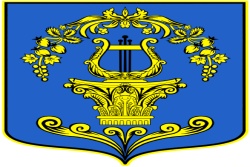 СОВЕТ ДЕПУТАТОВ  МУНИЦИПАЛЬНОГО ОБРАЗОВАНИЯТАИЦКОЕ ГОРОДСКОЕ ПОСЕЛЕНИЕГАТЧИНСКОГО МУНИЦИПАЛЬНОГО РАЙОНАЛЕНИНГРАДСКОЙ ОБЛАСТИРЕШЕНИЕОт  29 ноября 2019 года                                             	                            № 17Об исполнении бюджетамуниципального образования Таицкое городское поселениеза 9 месяцев 2019 годаВ соответствии со ст. 28 Федерального закона от 06.10.2003 №131-ФЗ «Об общих принципах организации местного самоуправления в Российской Федерации», Бюджетным кодексом Российской Федерации, Уставом МО Таицкое городское поселение, Положением «О бюджетном процессе в муниципальном образовании Таицкое городское поселение, утвержденным решением совета депутатов МО Таицкое городское поселение от 25.11.2016 № 39, совет депутатов МО Таицкое городское поселениеР Е Ш И Л:          1.Принять к сведению Отчет об исполнении бюджета муниципального образования Таицкое городское  поселение за 9 месяцев 2019 года:- по доходам в сумме - 58 740,42 тыс. рублей; - по расходам в сумме - 50 833,20 тыс. рублей          с превышением доходов над расходами (профицит бюджета муниципального образования Таицкое городское  поселение) в сумме 7 907,22 тыс. рублей, со следующими показателями:по источникам внутреннего финансирования дефицита бюджета муниципального образования Таицкое городское поселение за 9 месяцев 2019 года  согласно приложению № 1;по доходам бюджета муниципального образования Таицкое городское поселение за 9 месяцев 2019 года согласно приложению № 3;по межбюджетным трансфертам, получаемых из других бюджетов в бюджет муниципального образования Таицкое городское поселение за 9 месяцев 2019 года согласно приложению № 5;по распределению расходов бюджета муниципального образования Таицкое городское поселение за 9 месяцев 2019 года  по разделам и подразделам функциональной классификации расходов бюджетов Российской Федерации согласно приложению № 8;по распределению бюджетных ассигнований по разделам и подразделам, целевым статьям (муниципальным программам и не программным направлениям деятельности), видам расхода классификации расходов, бюджетов бюджета муниципального образования Таицкое городское поселение за 9 месяцев 2019 года  согласно приложению № 8.1;по исполнению ведомственной структуры расходов бюджета муниципального образования Таицкое городское поселение по разделам, подразделам, целевым статьям и видам расходов классификации расходов за 9 месяцев 2019 года согласно приложению № 10;по распределению бюджетных ассигнований на реализацию  муниципальных программ бюджета муниципального образования Таицкое городское поселение за 9 месяцев 2019 года согласно приложению № 12;сведения о численности муниципальных служащих органов местного самоуправления, работников муниципальных учреждений и затрат на их денежное содержание по муниципальному образованию Таицкое городское поселение на 01.10.2019 года согласно приложению № 7.Расходование средств  из резервного фонда муниципального образования Таицкое городское поселение за 9 месяцев 2019 года  не производилось.            2. Настоящее решение подлежит опубликованию в официальном периодическом печатном издании поселения – газете «ТАИЦКИЙ ВЕСНИК», а также размещению на официальном сайте администрации муниципального образования Таицкое городское поселение Гатчинского муниципального района Ленинградской области в информационно-телекоммуникационной сети «Интернет», и вступает в силу после его официального опубликования.Глава муниципального образования			   Т.П. Павлова